2018 FCE Accomplishment Report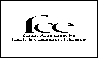 SUMMARY/AWARD WINNERS FORM“ASK ME ABOUT FCE.”NAME OF COUNTY	AREA: (Circle only one) NE NW SC SE SWName of EPC member filling out report	Complete address	Telephone (	)	-	E-mail address	Number of FCE’s in COUNTY	Number of counties in AREA	TABULATED DATA Summary as being reported by: (circle only one)DUE BY DATES:January 1 County EPC chooses winners in each category. Complete Summary/Award Winners form. Forwards all forms to Area EPC.NE—Anne Reves 14315 Huff Road Blaine, Ks. 66549 NW— Nadine Holmes	404 Shelton Drive Smith Center, Ks. 66967SC—Sylvia McNeal	310 East 11 street Ellsworth, Ks. 67439SE— Glenna Wulf 1731 Hawaii Road Humboldt, Ks. 66748 SW—Karen Farmer 1218 Ridgeway Drive Garden City, Ks. 67846 February 1 Area EPC chooses winners in each category; Completes Summary/Award Winners form. Completes 100% Reporting. Forwards all forms to State EPCState EPC. Judy Fullmer 4250 County Road C Dighton, Ks. 67839-8801March 1 State EPC chooses winners in each category and reports winners to appropriate officers.EDUCATION CATEGORY- Emphasis will be given to the researched information of NAFCE or KAFCE programs presented as instruction to further learning in that topic, the number of people reached by the action/activity and the number of FCE members and others involved with the action/activity.First Place FCE	County/AreaName and Address of Chair	This is based on the education program lesson:		Brief description of action/activities:Second Place FCE 	County/AreaName and Address of Chair	This is based on the education program lesson:	Brief description of action/activities:Third Place FCE	County/AreaName and Address of Chair	This is based on the education program lesson:	Brief description of action/activities:Honorable Mention FCE:	County/AreaName and Address of Chair	LEADERSHIP CATEGORY- Guiding a Kansas FCE or National FCE program/project from beginning (initial presentation) to end (when the learners become the leaders presenting to others), using training methods that empower learners to teach others, and involving other groups. (FCE records initial presentation and when others present lesson.)First Place FCE	County/AreaName and Address of Chair	This is based on the education program lesson:	Brief description of action/activities:Second Place FCE	County/AreaName and Address of Chair	This is based on the education program lesson:	Brief description of action/activities:Third Place FCE	County/AreaName and Address of Chair	This is based on the education program lesson:	Brief description of action/activities:Honorable Mention FCE:	County/AreaName and Address of Chair	 	 	This is based on the education program lesson: Brief description of action/activities:ACTION CATEGORY- This award is based on action/activities using Kansas FCE or National programs which benefit the community. Volunteer hours should be recorded in the FCE’s secretary minutes.First Place FCE	County/AreaName and Address of Chair	This is based on the education program lesson:	Brief description of action/activities:Second Place FCE 	County/AreaName and Address of Chair	This is based on the education program lesson:	Brief description of action/activities:Third Place FCE	County/AreaName and Address of Chair	This is based on the education program lesson:	Brief description of action/activities:Honorable Mention FCE:	County/AreaName and Address of Chair		100% Reporting: All FCE’s in county must complete ALL pages of the Accomplishment ReportPlease List 100%Reporting Counties:(use extra sheet if needed)KAFCE Lesson/ProgramNumber of Members ReachedNumber of Others ReachedMedia/Booth/DisplayPublic Policy/ OfficialContactsVolunteerFCEHoursHuman Trafficking... .SlaveryStill ExistsMake Your Day a Little Smoother!Kids in the KitchenGROUP PROCESS. .Putting the Pieces Together.Alzheimer’s 101Healthy Cooking StylesTap To TogethernessCHARACTER COUNTS! - Essay & Artwork Contest- CitizenshipCHARACTER COUNTS! - Lesson on CitizenshipAdditional National LessonTotals All AboveColumnsOther Lessons